São Paulo 08 de novembro de 2017Minha Auto-Avaliação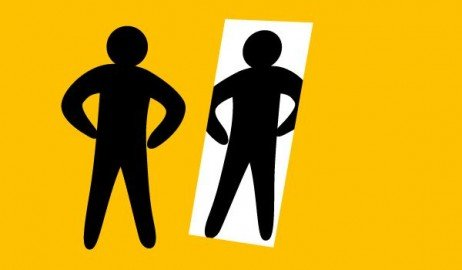 Considero a Oficina de Educação Superior ministrada pelo Prof. Marcos Sorrentino, um período de trocas de informações, ideias e sentimentos. Nós alunos estamos vivenciamos a vida acadêmica muitas vezes complicada e com muitas responsabilidades, mas, durante desta disciplina pudemos sonhar com a UTOPIA e também tentar desenha-la dando forma a pedagogia e também tendo a preocupação no âmbito da política pública.Minha entrega pessoal para disciplina foi grande, li os textos, fiz fichamentos (gosto muito de fichamento já é um hábito para memorização de textos sobre minha tese). Além de debater e contar tudo sobre as aulas para meu marido e minha colega de casa, pois ambos são professores. Gostei da biografia e do diário de bordo pois tive que escrever e pensar sobre mim mesma. Fiz fotos e vídeos das aulas a fim de registrar os momentos vividos. Participei das discussões e conversas durante as aulas. Saio desta disciplina com muitas ideias e sonhos de uma educação mais humana e holística com pessoas mais preocupadas com o outro do que consigo mesmas, ou melhor preocupando-se com a TRANSFORMAÇÃO que a educação é capaz de fazer. Junto com a Carol elaboramos uma proposta de um curso de extensão que gostaria muito de executar e confesso tenho pensado muito nisto em como incluir como um capítulo da minha tese e também buscar parcerias entre professores alunos e instituições a forma de tornar este curso uma realizada.Li os textos dos colegas (diários de bordo e propostas), mas fui designada a avaliar o grupo André e Natalia, postei a avaliação no STOA, em seguida postarei também esta auto avaliação também.  Na pós-graduação da ESALQ nunca vi valores de notas, apenas ao final do semestre observamos no Janus um conceito A, B ou C. Desta forma me avalio com nota 9,0 e conceito A. Sem mais fica apenas a SAUDADE.Muito Obrigada, fiquem todos com Deus Tatiana Cabral de Vasconcelos,